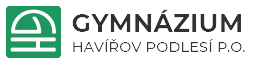 Školní parlament při gymnáziu, Havířov-Podlesí, p.o.Zápis z dubnové schůze školního parlamentu dne 15.4.2024.DOCHÁZKA: 2.A- Mizerová Beata, Bӧhmová Štěpánka                      3.A- Blažková Hana, Treichel Adam                      6.A- Kršjak Michal, Žval Vojtěch                      7.A- Eršil Ondřej                      1A4- Michálková Magdaléna, Blahutová Anna Marie, Šimečková Natálie                       2A4- Krejčiřík Marek, Hrušková Nela                       2B4- Mozuch Václav, Janíček David                      3A4- Kajzar Martin, Gajda Jan                     4B4-  Zaťková NelaOpékání pro vyšší gymnázium se bude konat 17.5.2024. Naplánované jsou deskové a sportovní hry, hudba a opékání párků. Návrh na hospodský kvíz (má na starosti Janíček David a Mazuch Václav). Druhý návrh na tuto akci je soutěž v kreslení křídami. Musí se upřesnit datum Fonycupu.Na příští schůzi se členové parlamentu dohodnou na následujících akcích (květen a červen). Příští schůze se bude konat 10.5.2024. ve 4. vyučovací hodinu. Zapsala Beata Mizerová, 2.A dne 9.5.2024. 